=====================================================================01.06.2022                                                  с. Мочегай                                                    №  16  -пВ соответствии со статьей 31 Федерального закона от 08 ноября 2007 года N 257-ФЗ "Об автомобильных дорогах и о дорожной деятельности в Российской Федерации и о внесении изменений в отдельные законодательные акты Российской Федерации", руководствуясь статьей 5 Устава муниципального образования Мочегаевский сельсовет Асекеевского района Оренбургской области, администрация Мочегаевского сельсовета постановляет:1. Установить, что размер вреда, причиняемого транспортными средствами, осуществляющими перевозки тяжеловесных грузов, при движении по автомобильным дорогам общего пользования местного значения в границах муниципального образования Мочегаевский сельсовет Асекеевского района Оренбургской области при превышении значений предельно допустимой массы транспортного средства и предельно допустимых нагрузок на каждую ось транспортного средства определяется в соответствии с показателями согласно приложению.2. Администрации Мочегаевского сельсовета:2.1. Осуществлять исчисление размера платы в счет возмещения вреда, причиняемого транспортными средствами, осуществляющими перевозки тяжеловесных грузов, при движении по автомобильным дорогам общего пользования местного значения в границах муниципального образования Мочегаевский сельсовет Асекеевского района Оренбургской области;2.2. Осуществлять контроль за возмещением вреда, причиняемого транспортными средствами, осуществляющими перевозки тяжеловесных грузов, при движении по автомобильным дорогам общего пользования местного значения в границах муниципального образования Мочегаевский сельсовет Асекеевского района Оренбургской области, в соответствии с постановлением Правительства Российской Федерации от 31 января 2020 г. N 67 "Об утверждении Правил возмещения вреда, причиняемого тяжеловесными транспортными средствами, об изменении и признании утратившими силу некоторых актов Правительства Российской Федерации".3. Контроль за исполнением настоящего постановления оставляю за собой.4. Обнародовать настоящее постановление в местах обнародования и разместить на официальном сайте администрации муниципального образования Мочегаевский сельсовет Асекеевского района Оренбургской области.5. Постановление вступает в силу со дня обнародования.Глава муниципального образования                                              Ю.Е.ПереседовПриложение №1к постановлению администрациимуниципального образованияМочегаевский сельсовет                                                                                                       от  01.06.2022 г №16 -пПоказатели
размера вреда, причиняемого транспортными средствами, осуществляющими перевозки тяжеловесных грузов, при движении по автомобильным дорогам общего пользования местного значения в границах муниципального образования Мочегаевский сельсовет Асекеевского района Оренбургской областиТаблица N 1Размер вреда,
причиняемого транспортными средствами, осуществляющими перевозки тяжеловесных грузов, при движении таких транспортных средств по автомобильным дорогам общего пользования местного значения в границах муниципального образования Мочегаевский сельсовет Асекеевского района Оренбургской области, рассчитанный на нормативную (расчетную) осевую нагрузку 10 тонн/ось, вследствие превышения допустимых осевых нагрузок на каждую ось транспортного средстваТаблица N 2Размер вреда,
причиняемого транспортными средствами, осуществляющими перевозки тяжеловесных грузов, при движении таких транспортных средств по автомобильным дорогам общего пользования местного значения в границах муниципального образования Мочегаевский сельсовет Асекеевского района Оренбургской области, рассчитанный на нормативную (расчетную) осевую нагрузку 11,5 тонн/ось, вследствие превышения допустимых осевых нагрузок на каждую ось транспортного средстваТаблица N 3Размер вреда,
причиняемого транспортными средствами, осуществляющими перевозки тяжеловесных грузов, при движении таких транспортных средств по автомобильным дорогам общего пользования местного значения в границах муниципального образования Мочегаевский сельсовет Асекеевского района Оренбургской области, вследствие превышения допустимой массы транспортного средстваТаблица N 4Коэффициенты,
используемые при расчете размера вреда, применяемого тяжеловесными транспортными средствамиТаблица N 5Нормативная нагрузка и коэффициенты,
используемые при расчете размера вреда при превышении значений допустимых нагрузок на одну ось (Рпомi)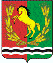 АДМИНИСТРАЦИЯМУНИЦИПАЛЬНОГО ОБРАЗОВАНИЯ  МОЧЕГАЕВСКИЙ СЕЛЬСОВЕТ АСЕКЕЕВСКОГО РАЙОНА ОРЕНБУРГСКОЙ ОБЛАСТИП О С Т А Н О В Л Е Н И ЕОб определении размера вреда, причиняемого транспортными средствами, осуществляющими перевозки тяжеловесных грузов, при движении по автомобильным дорогам общего пользования местного значения в границах муниципального образования Мочегаевский сельсовет Асекеевского района Оренбургской области(рублей на 100 км)Превышение фактических нагрузок на ось транспортного средства над допустимыми (процентов)Размер вреда12свыше 2 до 31024от 3 (включительно) до 41038от 4 (включительно) до 51059от 5 (включительно) до 61084от 6 (включительно) до 71115от 7 (включительно) до 81151от 8 (включительно) до 91191от 9 (включительно) до 101237от 10 (включительно) до 111288от 11 (включительно) до 121344от 12 (включительно) до 131404от 13 (включительно) до 141469от 14 (включительно) до 151539от 15 (включительно) до 161614от 16 (включительно) до 171694от 17 (включительно) до 181778от 18 (включительно) до 191867от 19 (включительно) до 201961от 20 (включительно) до 212059от 21 (включительно) до 222162от 22 (включительно) до 232270от 23 (включительно) до 242382от 24 (включительно) до 252499от 25 (включительно) до 262620от 26 (включительно) до 272746от 27 (включительно) до 282876от 28 (включительно) до 293011от 29 (включительно) до 303150от 30 (включительно) до 313294от 31 (включительно) до 323443от 32 (включительно) до 333595от 33 (включительно) до 343753от 34 (включительно) до 353914от 35 (включительно) до 364081от 36 (включительно) до 374251от 37 (включительно) до 384426от 38 (включительно) до 394606от 39 (включительно) до 404789от 40 (включительно) до 414978от 41 (включительно) до 425170от 42 (включительно) до 435367от 43 (включительно) до 445569от 44 (включительно) до 455774от 45 (включительно) до 465984от 46 (включительно) до 476199от 47 (включительно) до 486417от 48 (включительно) до 496640от 49 (включительно) до 506868от 50 (включительно) до 517099от 51 (включительно) до 527335от 52 (включительно) до 537576от 53 (включительно) до 547820от 54 (включительно) до 558069от 55 (включительно) до 568322от 56 (включительно) до 578579от 57 (включительно) до 588841от 58 (включительно) до 599107от 59 (включительно) до 609377от 60 (включительно и выше)Рассчитывается по формулам, приведенным в методике расчета размера вреда, причиняемого тяжеловесными транспортными средствами, предусмотренной приложением к Правилам возмещения вреда, причиняемого тяжеловесными транспортными средствами, утвержденным постановлением Правительства Российской Федерации от 31 января 2020 г. N 67(рублей на 100 км)Превышение фактических нагрузок на ось транспортного средства над допустимыми
(процентов)Размер вреда12свыше 2 до 3466от 3 (включительно) до 4470от 4 (включительно) до 5477от 5 (включительно) до 6485от 6 (включительно) до 7495от 7 (включительно) до 8506от 8 (включительно) до 9519от 9 (включительно) до 10534от 10 (включительно) до 11550от 11 (включительно) до 12568от 12 (включительно) до 13587от 13 (включительно) до 14608от 14 (включительно) до 15631от 15 (включительно) до 16655от 16 (включительно) до 17680от 17 (включительно) до 18707от 18 (включительно) до 19736от 19 (включительно) до 20766от 20 (включительно) до 21797от 21 (включительно) до 22830от 22 (включительно) до 23865от 23 (включительно) до 24900от 24 (включительно) до 25938от 25 (включительно) до 26977от 26 (включительно) до 271017от 27 (включительно) до 281059от 28 (включительно) до 291102от 29 (включительно) до 301147от 30 (включительно) до 311193от 31 (включительно) до 321240от 32 (включительно) до 331289от 33 (включительно) до 341339от 34 (включительно) до 351391от 35 (включительно) до 361444от 36 (включительно) до 371499от 37 (включительно) до 381555от 38 (включительно) до 391613от 39 (включительно) до 401671от 40 (включительно) до 411732от 41 (включительно) до 421793от 42 (включительно) до 431856от 43 (включительно) до 441921от 44 (включительно) до 451987от 45 (включительно) до 462054от 46 (включительно) до 472123от 47 (включительно) до 482193от 48 (включительно) до 492264от 49 (включительно) до 502337от 50 (включительно) до 512411от 51 (включительно) до 522487от 52 (включительно) до 532564от 53 (включительно) до 542642от 54 (включительно) до 552722от 55 (включительно) до 562803от 56 (включительно) до 572885от 57 (включительно) до 582969от 58 (включительно) до 593054от 59 (включительно) до 603140от 60 (включительно и выше)Рассчитывается по формулам, приведенным в методике расчета размера вреда, причиняемого тяжеловесными транспортными средствами, предусмотренной приложением к Правилам возмещения вреда, причиняемого тяжеловесными транспортными средствами, утвержденным постановлением Правительства Российской Федерации от 31 января 2020 г. N 67(рублей на 100 км)Превышение фактических нагрузок на ось транспортного средства над допустимыми
(процентов)Размер вреда12свыше 2 до 33563от 3 (включительно) до 43620от 4 (включительно) до 53678от 5 (включительно) до 63736от 6 (включительно) до 73794от 7 (включительно) до 83851от 8 (включительно) до 93909от 9 (включительно) до 103967от 10 (включительно) до 114025от 11 (включительно) до 124082от 12 (включительно) до 134140от 13 (включительно) до 144198от 14 (включительно) до 154256от 15 (включительно) до 164313от 16 (включительно) до 174371от 17 (включительно) до 184429от 18 (включительно) до 194487от 19 (включительно) до 204544от 20 (включительно) до 214602от 21 (включительно) до 224660от 22 (включительно) до 234718от 23 (включительно) до 244775от 24 (включительно) до 254833от 25 (включительно) до 264891от 26 (включительно) до 274949от 27 (включительно) до 285006от 28 (включительно) до 295064от 29 (включительно) до 305122от 30 (включительно) до 315180от 31 (включительно) до 325237от 32 (включительно) до 335295от 33 (включительно) до 345353от 34 (включительно) до 355411от 35 (включительно) до 365468от 36 (включительно) до 375526от 37 (включительно) до 385584от 38 (включительно) до 395642от 39 (включительно) до 405699от 40 (включительно) до 415757от 41 (включительно) до 425815от 42 (включительно) до 435873от 43 (включительно) до 445930от 44 (включительно) до 455988от 45 (включительно) до 466046от 46 (включительно) до 476104от 47 (включительно) до 486161от 48 (включительно) до 496219от 49 (включительно) до 506277от 50 (включительно) до 516335от 51 (включительно) до 526392от 52 (включительно) до 536450от 53 (включительно) до 546508от 54 (включительно) до 556566от 55 (включительно) до 566623от 56 (включительно) до 576681от 57 (включительно) до 586739от 58 (включительно) до 596797от 59 (включительно) до 606854от 60 (включительно и выше)Рассчитывается по формулам, приведенным в методике расчета размера вреда, причиняемого тяжеловесными транспортными средствами, предусмотренной приложением к Правилам возмещения вреда, причиняемого тяжеловесными транспортными средствами, утвержденным постановлением Правительства Российской Федерации от 31 января 2020 г. N 67Федеральный округКдкзКкап.ремКпм1234Приволжский1,670,940,498Нормативная нагрузка на ось транспортного средства для автомобильной дороги, тРисх.ось, руб./100 кмПостоянные коэффициентыПостоянные коэффициентыНормативная нагрузка на ось транспортного средства для автомобильной дороги, тРисх.ось, руб./100 кмab123411,584039,52,7